Lesson 4: Find All the WaysLet’s find all the ways to break apart a number.4.1: Patterns in Decompositions4.2: Find All the WaysFind all the different ways you can break apart 7 into 2 parts.Show your thinking using objects, drawings, numbers, or words.4.3: Centers: Choice TimeChoose a center.What's Behind My Back?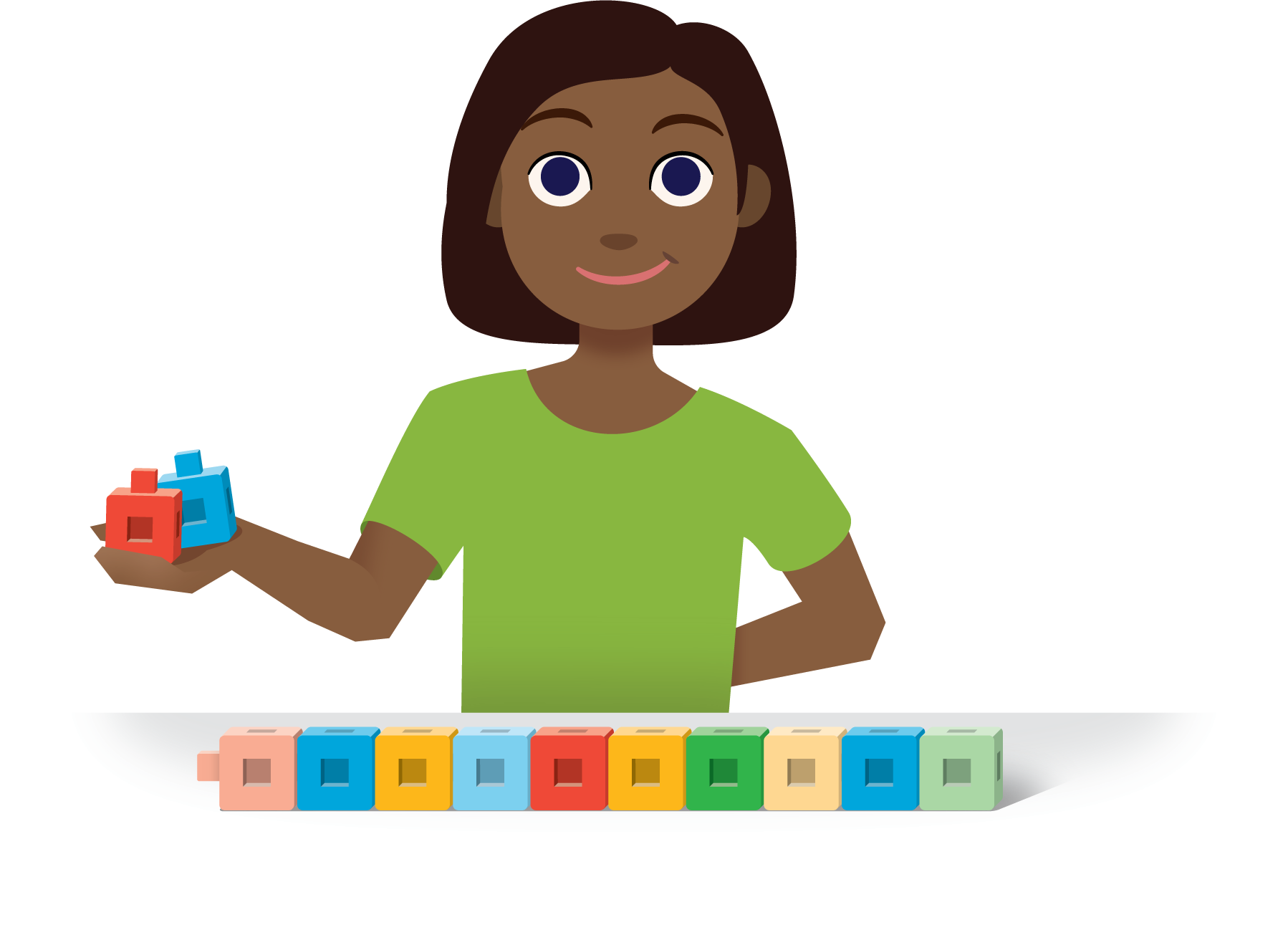 Check it Off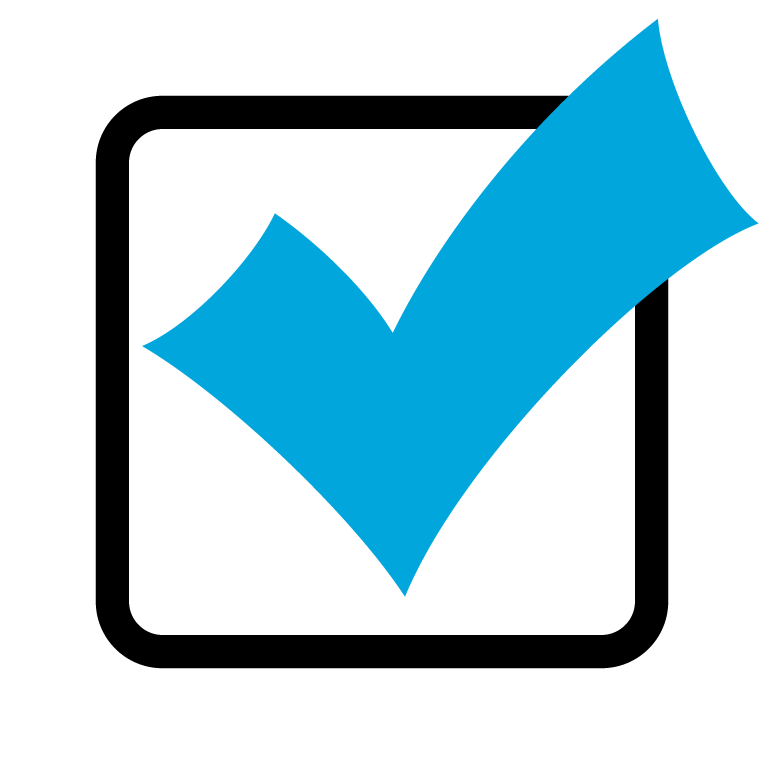 Bingo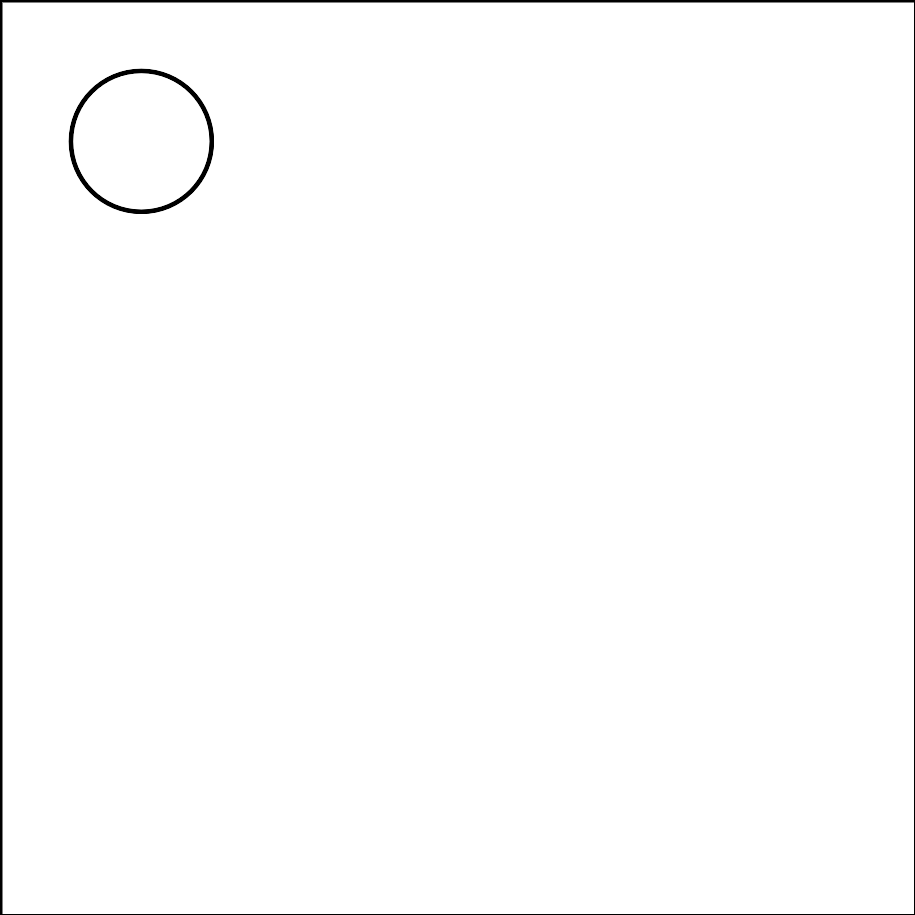 Find the Value of
Expressions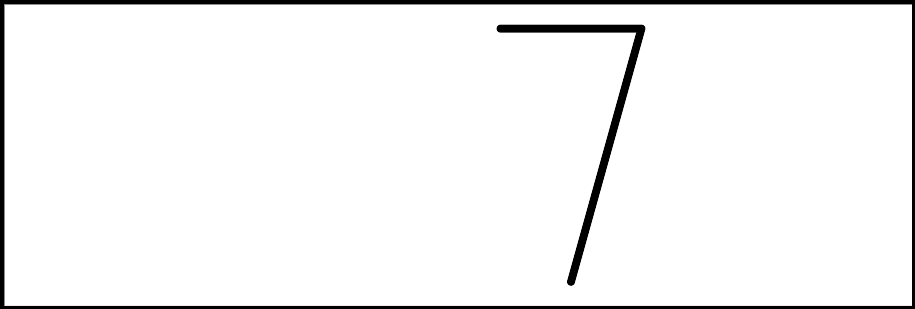 Shake and Spill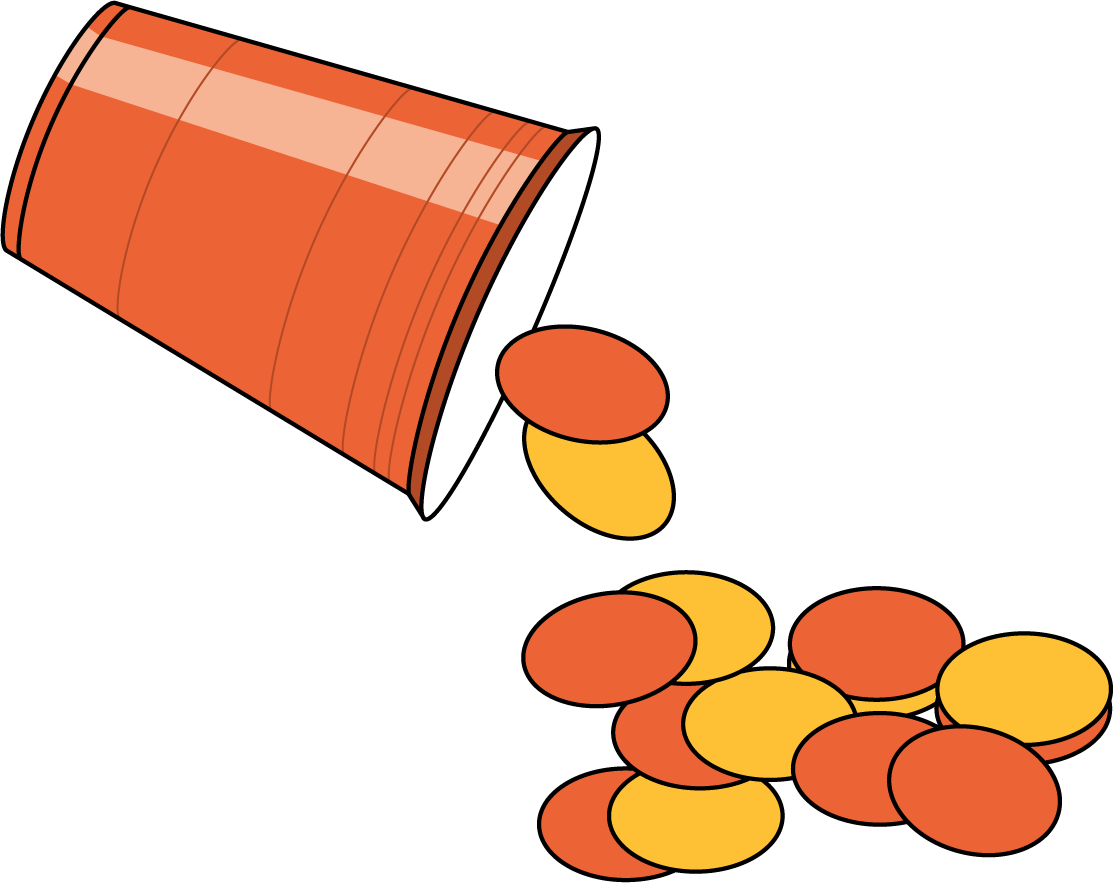 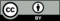 © CC BY 2021 Illustrative Mathematics®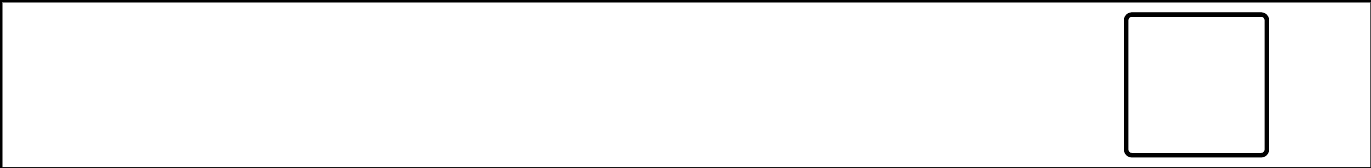 expression: _________________________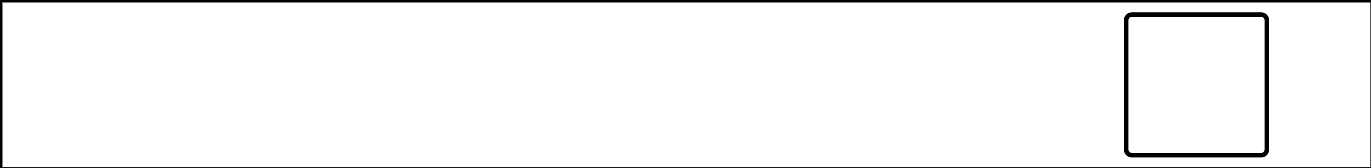 expression: _________________________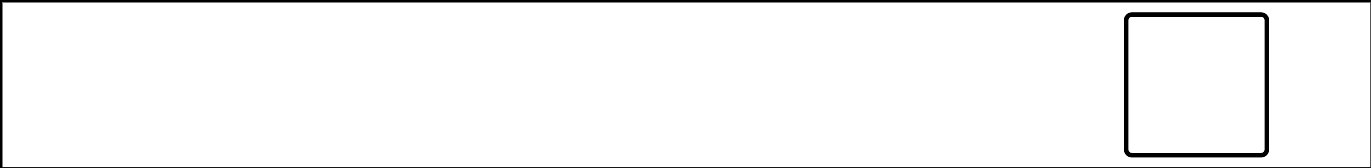 expression: _________________________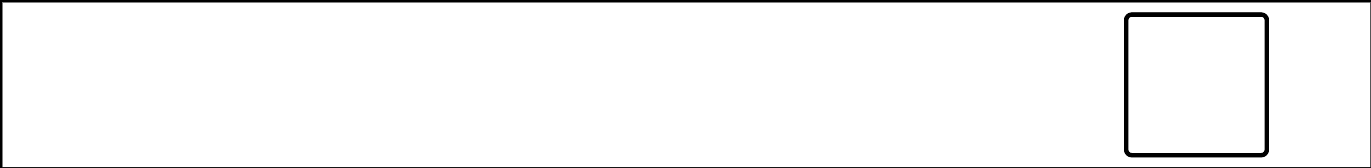 expression: _________________________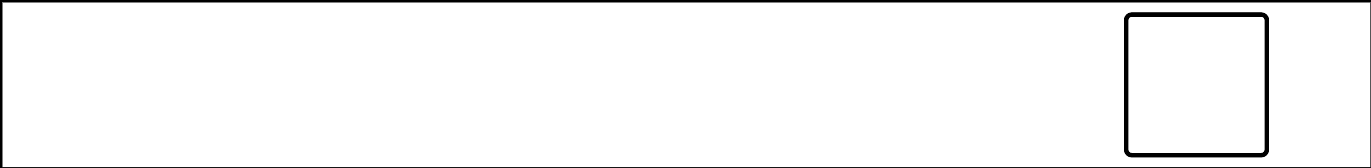 expression: _________________________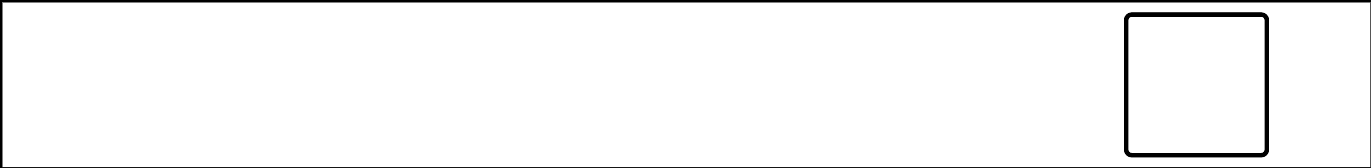 expression: _________________________